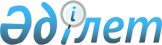 "Бестам ауылдық округінің 2020-2022 жылдарға арналған бюджеті туралы" Шиелі аудандық мәслихатының 2019 жылғы 27 желтоқсандағы №49/6 шешіміне өзгерістер енгізу туралы
					
			Мерзімі біткен
			
			
		
					Қызылорда облысы Шиелі аудандық мәслихатының 2020 жылғы 2 сәуірдегі № 52/6 шешімі. Қызылорда облысының Әділет департаментінде 2020 жылғы 3 сәуірде № 7354 болып тіркелді. Мерзімі біткендіктен қолданыс тоқтатылды
      "Қазақстан Республикасының Бюджет кодексі" Қазақстан Республикасының 2008 жылғы 4 желтоқсандағы Кодексінің 109-1 бабына және "Қазақстан Республикасындағы жергілікті мемлекеттік басқару және өзін-өзі басқару туралы" Қазақстан Республикасының 2001 жылғы 23 қаңтардағы Заңының 6-бабының 2-7 тармағына сәйкес, Шиелі аудандық мәслихаты ШЕШІМ ҚАБЫЛДАДЫ:
      1. "Бестам ауылдық округінің 2020-2022 жылдарға арналған бюджеті туралы" Шиелі аудандық мәслихатының 2019 жылғы 27 желтоқсандағы № 49/6 шешіміне (нормативтік құқықтық актілерді мемлекеттік тіркеу Тізілімінде 7113 нөмірімен тіркелген, Қазақстан Республикасының нормативтік құқықтық актілерінің эталондық бақылау банкінде 2020 жылы 11 қаңтарда жарияланған) мынадай өзгерістер енгізілсін:
      1-тармақ жаңа редакцияда жазылсын:
      "1. Бестам ауылдық округінің 2020-2022 жылдарға арналған бюджеті 1, 2 және 3-қосымшаларға сәйкес, оның ішінде 2020 жылға мынадай көлемдерде бекітілсін:
      1) кірістер - 38 458 мың теңге, оның ішінде: 
      салықтық түсімдер - 1 777 мың теңге;
      трансферттер түсімдері - 36 681 мың теңге;
      2) шығындар - 39 354 мың теңге;
      3) таза бюджеттік кредиттеу - 0;
      бюджеттік кредиттер - 0;
      бюджеттік кредиттерді өтеу - 0;
      4) қаржы активтерімен операциялар бойынша сальдо - 0;
      қаржы активтерін сатып алу - 0;
      мемлекеттің қаржы активтерін сатудан түсетін түсімдер - 0;
      5) бюджет тапшылығы (профициті) - - 1 677 мың теңге;
      6) бюджет тапшылығын қаржыландыру (профицитті пайдалану) - 1 677 мың теңге;
      қарыздар түсімі - 0;
      қарыздарды өтеу - 0;
      бюджет қаражаттарының пайдаланылатын қалдықтары - 0.".
      Аталған шешімнің 1-қосымшасы осы шешімнің қосымшасына сәйкес жаңа редакцияда жазылсын.
      2. Осы шешім 2020 жылғы 1 қаңтардан бастап қолданысқа енгізіледі және ресми жариялауға жатады. Бестам ауылдық округінің 2020 жылға арналған бюджеті
					© 2012. Қазақстан Республикасы Әділет министрлігінің «Қазақстан Республикасының Заңнама және құқықтық ақпарат институты» ШЖҚ РМК
				
      Шиелі аудандық мәслихатысессиясының төрағасы

П. Маханбет

      Шиелі аудандықмәслихат хатшысы

Б. Сыздық
Шиелі аудандық мәслихатының 2020 жылғы 2 сәуірі №52/6 шешіміне қосымшаШиелі аудандық мәслихатының 2019 жылғы 27 желтоқсандағы №49/6 шешіміне 1-қосымша
Санаты 
Санаты 
Санаты 
Санаты 
Сомасы, мың теңге
Сыныбы 
Сыныбы 
Сыныбы 
Сомасы, мың теңге
Кіші сыныбы 
Кіші сыныбы 
Сомасы, мың теңге
Атауы
Сомасы, мың теңге
1. Кірістер 
38458
1
Салықтық түсімдер
1777
01
Табыс салығы
300
2
Жеке табыс салығы
300
04
Меншікке салынатын салықтар
1477
1
Мүлікке салынатын салықтар
56
3
Жер салығы
190
4
Көлік кұралдарына салынатын салық
1231
4
Трансферттер түсімі
36681
02
Мемлекеттiк басқарудың жоғары тұрған органдарынан түсетiн трансферттер
36681
3
Аудандардың (облыстық маңызы бар қаланың) бюджетінен трансферттер
36681
Функционалдық топ 
Функционалдық топ 
Функционалдық топ 
Функционалдық топ 
Бюджеттік бағдарламалардың әкiмшiсi
Бюджеттік бағдарламалардың әкiмшiсi
Бюджеттік бағдарламалардың әкiмшiсi
Бағдарлама
Бағдарлама
Атауы
2. Шығындар
39354
01
Жалпы сипаттағы мемлекеттiк қызметтер
23310
124
Аудандық маңызы бар қала, ауыл, кент, ауылдық округ әкімінің аппараты
23310
001
Аудандық маңызы бар қала, ауыл, кент, ауылдық округ әкімінің қызметін қамтамасыз ету жөніндегі қызметтер
23310
07
Тұрғын үй - коммуналдық шаруашылық
2362
124
Аудандық маңызы бар қала, ауыл, кент, ауылдық округ әкімінің аппараты
2362
008
Елді мекендердегі көшелерді жарықтандыру
2060
011
Елді мекендерді көркейту көгалдандыру
302
08
Мәдениет, спорт, туризм және ақпараттық кеңістiк
10784
124
Аудандық маңызы бар қала, ауыл, кент, ауылдық округ әкімінің аппараты
10784
006
Жергілікті деңгейде мәдени-демалыс жұмысын қолдау
10784
09
Өзге де
2000
124
Аудандағы аудан әкімі аппараты, аудандық маңызы бар қала, ауыл, ауылдық округ
2000
040
"Өңірлерді дамыту" бағдарламасы шеңберінде өңірлердің экономикалық дамуына жәрдемдесу бойынша шараларды іске асыру
2000
3. Таза бюджеттік кредит беру
0
4. Қаржы активтерімен жасалатын операциялар бойынша сальдо
0
5. Бюджет тапшылығы (профициті)
-1 677
6. Бюджет тапшылығын қаржыландыру (профицитті пайдалану)
- 1 677
 7
Қарыздар түсімі
0
 16
Қарыздарды өтеу
0
8
Бюджет қаражатының пайдаланылатын қалдықтары
1 677
1
Бюджет қаражатының қалдықтары
1 677
Бюджет қаражатының бос қалдықтары
1 677